基本信息基本信息 更新时间：2024-05-13 11:32  更新时间：2024-05-13 11:32  更新时间：2024-05-13 11:32  更新时间：2024-05-13 11:32 姓    名姓    名韩哲韩哲年    龄26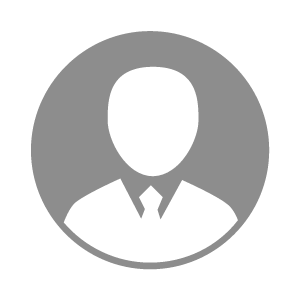 电    话电    话下载后可见下载后可见毕业院校河南农业职业学院邮    箱邮    箱下载后可见下载后可见学    历大专住    址住    址期望月薪5000-10000求职意向求职意向养牛技术员,养羊技术员,养猪技术员养牛技术员,养羊技术员,养猪技术员养牛技术员,养羊技术员,养猪技术员养牛技术员,养羊技术员,养猪技术员期望地区期望地区河南省河南省河南省河南省教育经历教育经历就读学校：河南农业职业学院 就读学校：河南农业职业学院 就读学校：河南农业职业学院 就读学校：河南农业职业学院 就读学校：河南农业职业学院 就读学校：河南农业职业学院 就读学校：河南农业职业学院 工作经历工作经历工作单位：伊利集团华中奶源大区 工作单位：伊利集团华中奶源大区 工作单位：伊利集团华中奶源大区 工作单位：伊利集团华中奶源大区 工作单位：伊利集团华中奶源大区 工作单位：伊利集团华中奶源大区 工作单位：伊利集团华中奶源大区 自我评价自我评价学习能力强，可以适应高强度工作。学习能力强，可以适应高强度工作。学习能力强，可以适应高强度工作。学习能力强，可以适应高强度工作。学习能力强，可以适应高强度工作。学习能力强，可以适应高强度工作。学习能力强，可以适应高强度工作。其他特长其他特长